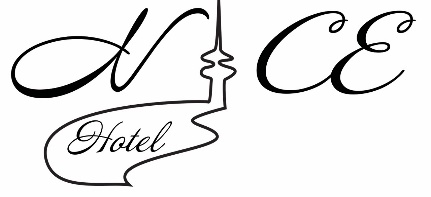 NICE HOTEL Pamporovo 4870, Smolyan Region; 00359 888999557;        nicehotelbg@gmail.com;www.nicehotel.bgПАКЕТНИ ПРЕДЛОЖЕНИЯ:ЗИМА 2019- 2020г.01.10.2019 г.  - 30.04.2020 г.       Нощувка със закуска и вечеряЗабележка:Цената е за един човек, настанен в съответно помещение, при пълна заетост: Цената включва:Нощувка; Закуска;Вечеря на тристепенно СЕТ меню; ВИД ПАКЕТЦЕНАТридневен пакет - възрастен155.00 лв.Тридневен пакет - дете до 12 г.125.00 лв.Петдневен пакет - възрастен240.00 лв.Петдневен пакет - дете210.00 лв.Седемдневен пакет -възрастен330.00 лв.Седемдневен пакет - дете295.00 лв.